 Об обеспечении подачи заявлений о государственном кадастровом учете недвижимого имущества и (или) государственной регистрации прав на недвижимое имущество в электронном видеВо исполнение распоряжения Правительства Российской Федерации от 31.01.2017 N 147-р "О целевых моделях упрощения процедур ведения бизнеса и повышения инвестиционной привлекательности субъектов Российской Федерации", в целях повышения эффективности и качества осуществления процедур постановки на государственный кадастровый учет и государственной регистрации прав на недвижимое имущество,  руководствуясь Уставом муниципального района Камышлинский Самарской области,  Администрация муниципального района Камышлинский Самарской областиПОСТАНОВЛЯЕТ:1. Установить, что подача заявлений о государственном кадастровом учете недвижимого имущества муниципального района Камышлинский, в том числе земельных участков собственность на которые не разграничена, а также о государственной регистрации прав на недвижимое имущество муниципального района Камышлинский  осуществляется Администрацией муниципального района Камышлинский, а также подведомственным ему муниципальным учреждением, осуществляющим обеспечение реализации соответствующих полномочий, исключительно в электронном виде, если: такая возможность технически обеспечена органом, осуществляющим государственный кадастровый учет и государственную регистрацию прав;документы, прилагаемые к заявлению, оформлены в соответствии с требованиями, установленными законодательством Российской Федерации в отношении документов, представляемых в форме электронных документов или электронных образов документов, ввиду наличия электронной цифровой подписи у получателя государственной услуги или уполномоченного лица, выдавшего документ, необходимый для осуществления кадастрового учета и (или) регистрации права (в том числе архивные документы, справки);выдача гражданам или юридическим лицам документов после осуществления государственного кадастрового учета и (или) государственной регистрации прав в бумажном виде не требуется.2. Рекомендовать сельским поселениям муниципального района Камышлинский Самарской области в своей деятельности руководствоваться положениями пункта 1 настоящего Постановления при подаче соответствующих заявлений в отношении объектов муниципальной собственности и принять соответствующий нормативный правовой акт.3. Разместить настоящее Постановление на официальном сайте Администрации муниципального района Камышлинский Самарской области в информационно-коммуникационной сети «Интернет» /www.kamadm.ru/.4. Контроль за исполнением настоящего Постановления возложить на заместителя Главы муниципального района по экономике и финансам – руководителю финансово – экономического управления Р.А.Салахова.5. Настоящее Постановление вступает в силу после его подписания.Глава муниципального района                                                     Р.К.БагаутдиновШарафиев А.А.Инсафова Р.Р. 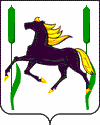 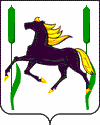 